苗栗縣私立中興高級商工職業學校104學年度高職優質化輔助方案1月份管制會議紀錄壹、時間：105年1月26日(二)  11:10貳、地點：圖書室參、主席：吳聲忠校長肆、報告人：涂沛宗組長                                                                                                                                                                                                                                                                                                                                                                                                                                                                                                                                                                                                                                                                                                                                                                                                                                                                                                                        伍、紀錄：鄭麗華老師陸、參加人員：如簽到表柒、主席致詞：檢視各單位1月份工作執行進度。捌、報告題綱：檢視各單位1月份工作執行進度，詳如附件。玖、提案討論  提案： 奉鈞長指示，討論以下議案一、104學年度第一學期計畫達成率是否有困難?    決議：計畫達成率方面，因各計畫的部訂指標和校訂指標在計算時係以全學年          為基準，目前各計畫僅執行了上學期，因此數值無法精確計算，各單位          仍須持續按預訂時程執行計畫。另外，    (一)103-3『人文薈萃、引導藝術思潮』計畫：104學年度第2學期有經費購買        圖書，目標須達到15459冊。    (二)103-5『環境再造、學習品質提升』計畫：        1.乙級檢定要繼續努力。        2.縣內高中職組籃球比賽，縣長盃要加油。        3.體育組要關心體育生的升學情況。    (三)104-1『魅力四射、行銷辦學亮點』計畫：微電影於104年12月底已結束，        績效由教務處填寫。二、104學年度第一學期計畫各單位是否有漏執行事項？  決議：無。三、104學年度第一學期計畫窒礙難行之處？  決議：無。四、104學年度第二學期計畫，經費在寒假必須執行者，應及早開始著手。  決議：依計畫執行。五、各單位提報105學年度優質化計畫需求。    決議：開始填寫105學年度優質化計畫，先用既有的104學年度表格填寫，開          學後擇期收件。拾、臨時動議  一、校長：實用技職英文可列入優質化計畫。      討論：共同科目目前沒有列入優質化計畫，若要將實用技職英文列入，需要校            長裁示英文科執行。      校長裁示：由教務處、一級主管開會討論。  二、實習處黃振彰主任：優質化計畫負責人可否由科內的老師負責，由校長指定人選。      校長裁示：各科分配工作，再思考。拾貳、散會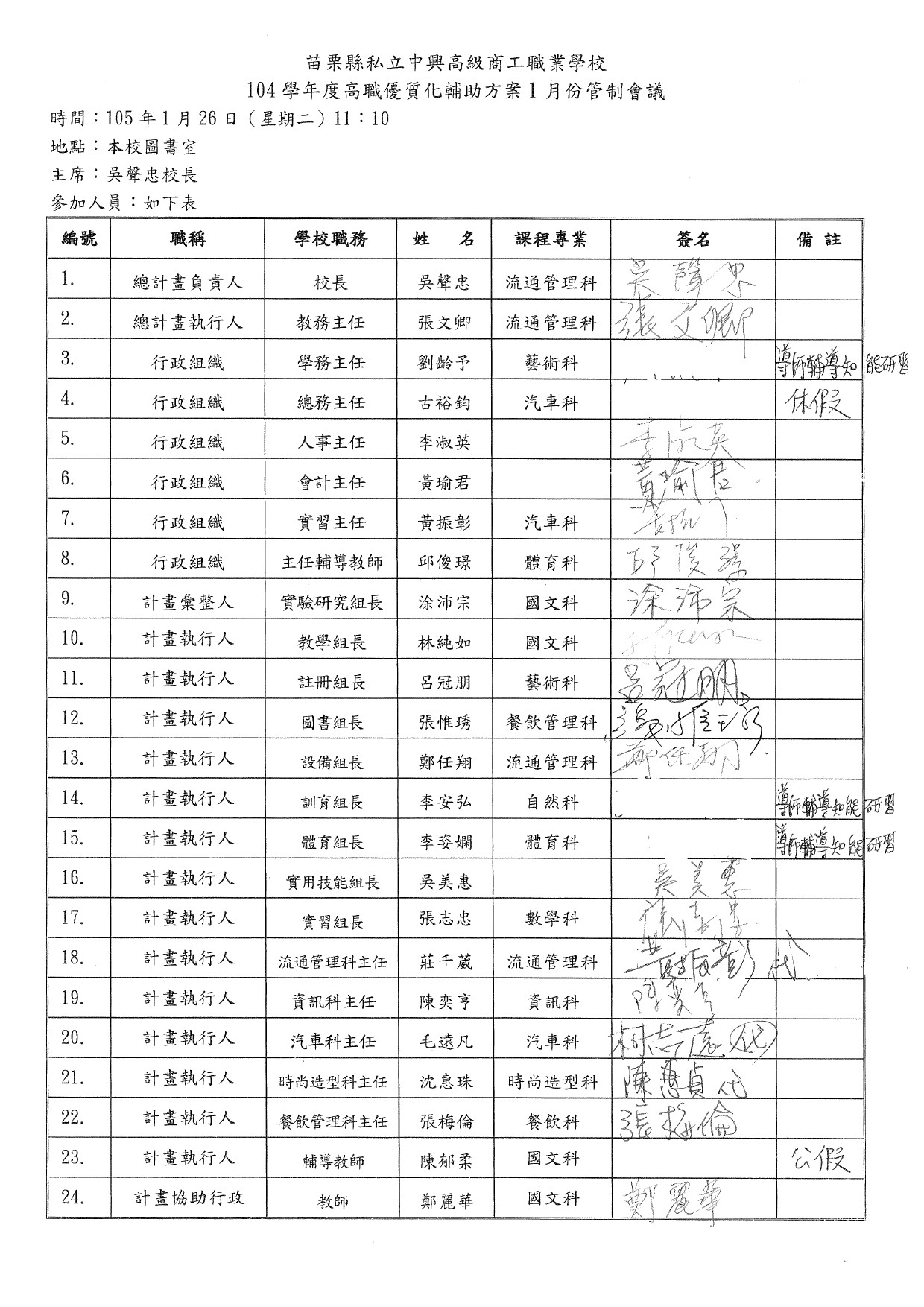 附件一附件二計畫編號：103-1-1計畫編號：103-1-11月計畫負責人：林純如計畫負責人：林純如1月計畫名稱執行摘要執行進度「教學停看聽」實施計畫1.推動教師專業發展評鑑1.105年1月8日本學年參與教專的57位教師已完成各項表件的繳交。「教學停看聽」實施計畫2.成立教師專業學習社群NA「教學停看聽」實施計畫3.召開教師專業社群會議NA「教學停看聽」實施計畫4.辦理各領域（科）教學演示NA「教學停看聽」實施計畫5.辦理教師評量線上問卷調查1.104年1月6日至104年1月12日進行本校一、二年級學生線上課程評鑑問卷填寫。上學期問卷課程為各科專業科目，下學期為共同科目。
參與填寫問卷學生:873人
課程滿意度:非常滿意41%、滿意33%、普通22%
任課老師滿意度:非常滿意46%、滿意32%、普通20%「教學停看聽」實施計畫6.辦理教師校內進修研習NA「教學停看聽」實施計畫7.獎勵教師在職進修1.104年1月8日於行政會議中頒發獎勵金，並請兩位獲獎教師，陳郁柔教師與顏嘉慧教師進行心得分享。計畫編號：103-1-3計畫編號：103-1-31月計畫負責人：鄭任翔計畫負責人：鄭任翔1月計畫名稱執行摘要執行進度「漫步在雲端」實施計畫1.建置雲端行動教室1.信望愛基金會105年1月20日
來函表示，因庫存良率異常及產能
問題，調整捐贈本校平板數量300臺
;預計105年第二季至第三季才能陸續
出貨。「漫步在雲端」實施計畫2.建置各領域數位教材NA「漫步在雲端」實施計畫3.辦理教師資訊研習NA計畫編號：103-2-1計畫編號：103-2-11月計畫負責人：莊千葳計畫負責人：莊千葳1月計畫名稱執行摘要執行進度「一科一特色-e神通店長」實施計畫1.建置實習教室相關設備及結合員生消費合作社NA「一科一特色-e神通店長」實施計畫2.辦理教師進修研習1.辦理校內教師研習(1)日期：105年1月28日(四)(2)時間：8:00~16:00(3)地點：敬402電腦軟體應用教室(4)講師：數位果子科技陳慧軒經理(5)主題：電子商務應用(6)參加教師：科內教師林永豐、林淑慧、葉宗融、黃綺霞、莊千葳、張文卿、黃昱儒等7人。(7)滿意度：100%(85.7%非常滿意、14.3%滿意)"「一科一特色-e神通店長」實施計畫3.融入實習教課程NA「一科一特色-e神通店長」實施計畫4.辦理競賽及成果展NA計畫編號：103-2-2計畫編號：103-2-21月計畫負責人：陳奕亨計畫負責人：陳奕亨1月計畫名稱執行摘要執行進度計畫名稱執行摘要執行進度「一科一特色-驅動e未來」實施計畫1.辦理資訊科教師研習(1)日期：105年1月29日(五)(2)時間：8:00~17:00(3)地點：勤204介面電路實習工場(4)講師：張育誠(睿揚創新科技有限公司講師)(5)主題：『八軸人形機器人實作』(6)參加教師：郭安豐、黃萬成、陳奕亨、莊漢聲等4人，(顏嘉慧請假)(7)滿意度：非常滿意75%，滿意25%，合計滿意度達95%"「一科一特色-驅動e未來」實施計畫2.融入學生專業實習教學課程NA「一科一特色-驅動e未來」實施計畫3.辦理學生成果競賽及技藝教育成果展(1)105年1月23日、24日參加君毅高中辦理全國機器人創意競賽。
參加學生
資訊二學生：黃禹榮、張巧柔、呂唯慈
資訊一學生：林育辰、徐王鵬、宋汶霖計畫編號：103-2-3計畫編號：103-2-31月計畫負責人：毛遠凡計畫負責人：毛遠凡1月計畫名稱執行摘要執行進度計畫名稱執行摘要執行進度「一科一特色-環保卡打車」實施計畫1.強化實習場及設備1.105年1月12日上呈購置「電動機踏車手工具組」及「電動機車」設備採購案。「一科一特色-環保卡打車」實施計畫2.辦理教師教育訓練及研習1.辦理校內教師研習(1)日期：105年1月28日(四)(2)時間：1300~17:00(3)地點：資訊科實習工場(4)講師：碁峰資訊AUTODESK產品推廣部經理林珮羽   (5)主題：汽車車體3D列印設計(6)參加教師：科內教師柯志遠、何昭慶、林士敦、古裕鈞、李國榮、蘇子祐等6人。(7)滿意度：100％"「一科一特色-環保卡打車」實施計畫3.融入學生實習教學課程NA「一科一特色-環保卡打車」實施計畫4.辦理學生競賽及成果展1.105年1月5日（二）實汽二孫承孝及鍾明佑榮獲中學生論文工程技術類特優，篇名：電動車電力回充之研究探討，指導老師：柯志遠。
2.105年1月12日（二）頒發校內技藝競賽優異學生：二年級組第一名汽二甲何瑞恩、第二名實汽二羅永憲、第三名實汽二孫承孝，佳作汽二乙張鎰鴻、汽二甲陳凱文及汽二乙黃兆廷。三年級組第一名實汽三劉孟鑫、第二名實汽三張凱旻、第三名實汽三王家恩，佳作實汽三蕭瑜婷、汽三甲林峻毅及林宇辰。每人頒發獎狀乙禎。計畫編號：103-2-4計畫編號：103-2-41月計畫負責人：沈惠珠計畫負責人：沈惠珠1月計畫名稱執行摘要執行進度「一科一特色-還我漂亮拳」實施計畫1.建置藝術櫥窗NA「一科一特色-還我漂亮拳」實施計畫2.辦理校內教師研習NA「一科一特色-還我漂亮拳」實施計畫3.融入實習教學課程NA「一科一特色-還我漂亮拳」實施計畫4.辦理動態走秀及靜態成果展NA計畫編號：103-2-5計畫編號：103-2-51月計畫負責人：張梅倫計畫負責人：張梅倫1月計畫名稱執行摘要執行進度「一科一特色-低碳料理餐」實施計畫1.建置實習場地及設備NA「一科一特色-低碳料理餐」實施計畫2.辦理教育訓練及研習NA「一科一特色-低碳料理餐」實施計畫3.融入實習教學課程NA「一科一特色-低碳料理餐」實施計畫4.辦理競賽及成果展NA計畫編號：103-2-6計畫編號：103-2-61月計畫負責人：沈惠珠計畫負責人：沈惠珠1月計畫名稱執行摘要執行進度「一科一特色-萬能妙管家」實施計畫1.設計並印製萬能妙管家課程教材NA「一科一特色-萬能妙管家」實施計畫2.辦理校內教師研習辦理萬能妙管家進階研習
1.時間：105年1月25日(一)9:00~17:30
2.地點：服裝設計教室
3.講師：育達科技大學徐美貴講師
4.主題：時尚實用背包5.參與老師：27 人6.滿意度：8 成    「一科一特色-萬能妙管家」實施計畫3.上、下學期末舉辦班級競賽由汽車科主辦
1.時間:105年1月14日(四)15:00~15:30
2.地點:機車工廠與電系工廠
3.主考官:汽車科教師兼總務主任古裕鈞
4.主題:機車燈光檢查
5.參與班級、人數:7班、13人
6.得獎前三名學生:第一名汽一甲林義浩 第二名汽一乙鄭朝晟 第三名汽一甲林裕賢計畫編號：103-3-1計畫編號：103-3-11月計畫負責人：李姿嫻計畫負責人：李姿嫻1月計畫名稱執行摘要執行進度「流金青春，藝文無敵」實施計畫1.校外參觀NA「流金青春，藝文無敵」實施計畫2.學生美展NA「流金青春，藝文無敵」實施計畫3.校內寫生NA計畫編號：103-3-2計畫編號：103-3-21月計畫負責人：張惟琇計畫負責人：張惟琇1月計畫名稱執行摘要執行進度計畫名稱執行摘要執行進度「璀璨心靈，閱讀典藏」實施計畫1.圖書館藏吃到飽N/A「璀璨心靈，閱讀典藏」實施計畫2.好書分享讀不完N/A計畫編號：103-4計畫編號：103-41月計畫負責人：吳美惠計畫負責人：吳美惠1月計畫名稱執行摘要執行進度「社區交流，輔導就近入學」實施計畫1.性向探索初體驗1.105年01月8日(五)頭份國中：特教資源班
共60人，共體驗 餐旅、食品、家政、動力
4個職群。「社區交流，輔導就近入學」實施計畫2.獎（助）學金NA計畫編號：103-5-1計畫編號：103-5-11月計畫負責人：張志忠計畫負責人：張志忠1月計畫名稱執行摘要執行進度「技職勤推廣，共學新環境」實施計畫1.各科規畫課後輔導機制105年01月04日完成各科課後輔導
統計(合計7位老師、250小時、10萬
元鐘點費),並於105年01月11日學校
行政會議公開表揚發放各科課後輔
導鐘點費.「技職勤推廣，共學新環境」實施計畫2.輔導學生參加校內外專題製作競賽105年01月11日統計五科參加104學
年度上學期共13項校外各類競賽，
獲獎人數達29人次，前三名達9人
次。「技職勤推廣，共學新環境」實施計畫3.設置丙級考場NA「技職勤推廣，共學新環境」實施計畫4.各科建置丙級證照影音教學資料庫流通科於105年01月18日繳交丙級
電腦軟體應用術科教學影音檔計畫編號：103-5-2計畫編號：103-5-21月計畫負責人：李安弘計畫負責人：李安弘1月計畫名稱執行摘要執行進度「敦品志勵學，大愛樂服務」實施計畫品格教育劇團演出NA計畫編號：103-5-3計畫編號：103-5-31月計畫負責人：李姿嫻計畫負責人：李姿嫻1月計畫名稱執行摘要執行進度「中興籃球，健康卓越」實施計畫1.移地訓練NA「中興籃球，健康卓越」實施計畫2.籃球研習營NA「中興籃球，健康卓越」實施計畫3.參加高中籃球甲級(乙級)聯賽NA「中興籃球，健康卓越」實施計畫4.舉辦中興盃籃球賽NA計畫編號：103-5-4計畫編號：103-5-41月計畫負責人：邱俊璟計畫負責人：邱俊璟1月計畫名稱執行摘要執行進度「無聲科技，智慧廣播」實施計畫主機安裝施工NA計畫編號：104-1計畫編號：104-11月計畫負責人：涂沛宗計畫負責人：涂沛宗1月計畫名稱執行摘要執行進度「魅力四攝，行銷辦學亮點」實施計畫1.腳本撰寫研習NA「魅力四攝，行銷辦學亮點」實施計畫2.表演研習NA「魅力四攝，行銷辦學亮點」實施計畫3.拍攝研習NA「魅力四攝，行銷辦學亮點」實施計畫4.剪接研習NA「魅力四攝，行銷辦學亮點」實施計畫5.配樂研習NA「魅力四攝，行銷辦學亮點」實施計畫6.後製研習NA「魅力四攝，行銷辦學亮點」實施計畫7.字幕研習NA「魅力四攝，行銷辦學亮點」實施計畫8.影片放置於線上影音系統NA中興高級商工職業校104學年度高職優質化輔助方案1月份管制會議照片時間：105年1月26日（星期二）11時10分。地點：本校敬業樓B1圖書室。主席：吳聲忠校長中興高級商工職業校104學年度高職優質化輔助方案1月份管制會議照片時間：105年1月26日（星期二）11時10分。地點：本校敬業樓B1圖書室。主席：吳聲忠校長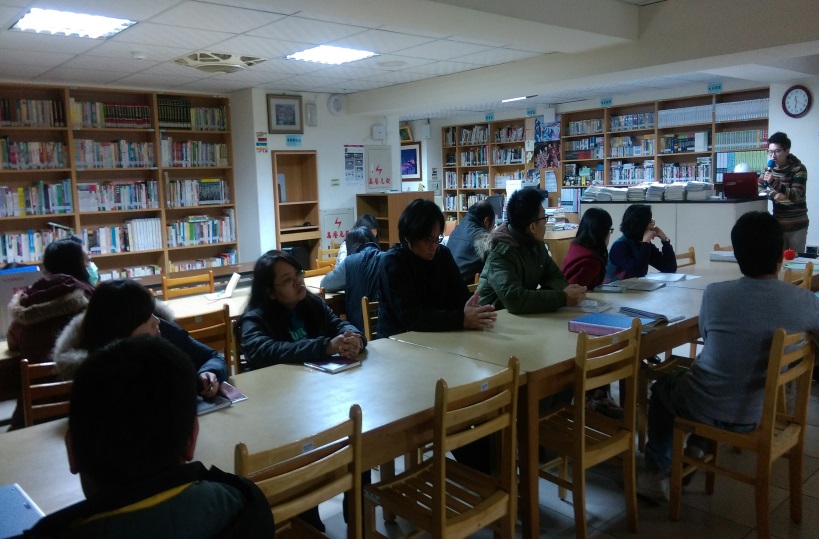 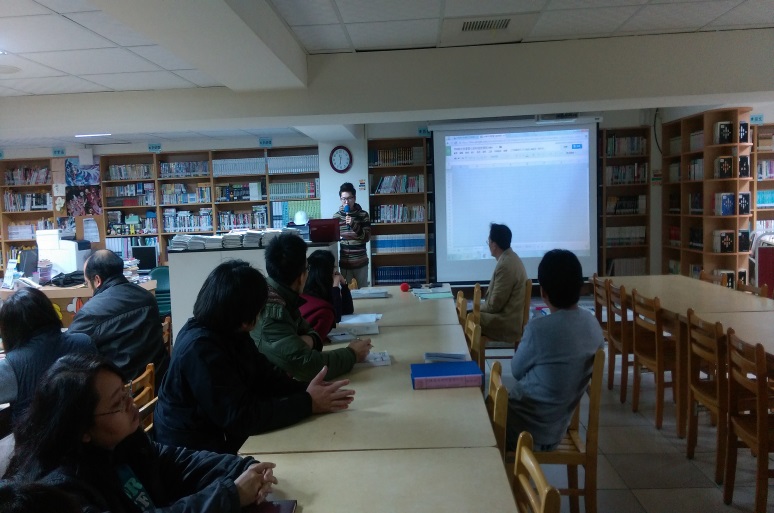 實驗研究組長報告實驗研究組長報告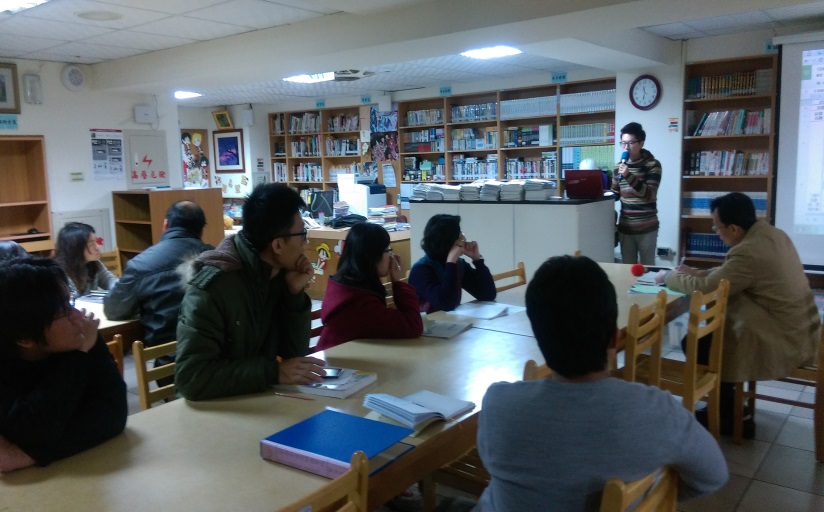 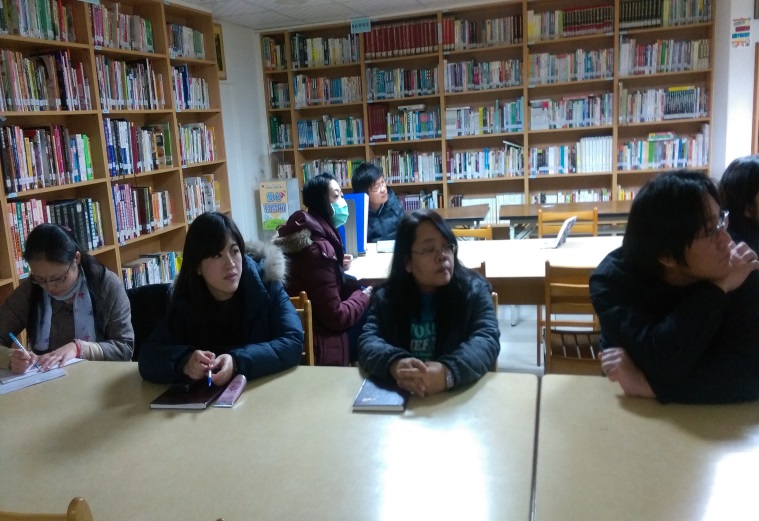 與會同仁認真聆聽與會同仁認真聆聽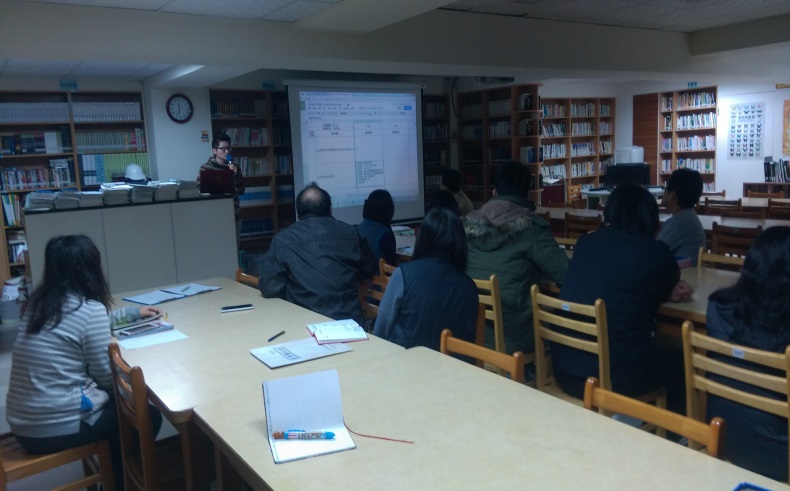 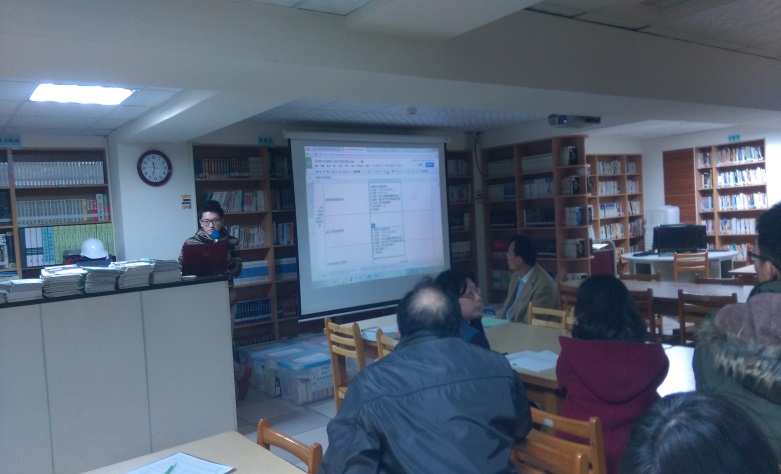 與會同仁認真聆聽與會同仁認真聆聽